ACTIVIDAD N° 1Objetivo: Identificación de sonido inicial consonántico  Instrucción: Escucha el sonido que esta al comienzo de cada rectángulo y encierra los dibujos que comienzan con este sonido.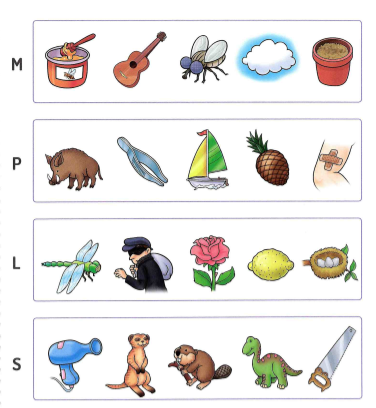 Sugerencia para los padres:Antes de comenzar la actividad mencionar cada uno de los dibujos presentes en la actividad ( miel, guitarra, mosca, nube, macetero, jabalí, pinza, velero, piña, parche, libélula, ladrón, rosa, limón, nido, secador, suricata, castor, dinosaurio, serrucho).Al finalizar, repasar cada uno de los sonidos trabajados y pedir otros ejemplos de palabras que comienzan con esos sonidos.  